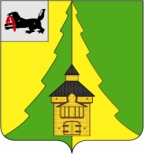 Российская Федерация	Иркутская область	Нижнеилимский муниципальный район	АДМИНИСТРАЦИЯ	ПОСТАНОВЛЕНИЕОт  29.12.2018 г. №1231г. Железногорск-ИлимскийВ целях материального стимулирования врачей, медицинских сестер - специалистов, прибывших в Нижнеилимский район Иркутской области, имеющих среднее и высшее медицинское образование, закрепления кадров на территории Нижнеилимского  района Иркутской области, в соответствии с Федеральным законом  от 06.10.2003г. № 131-ФЗ «Об общих принципах организации местного самоуправления в Российской Федерации, с Федеральным законом от 21 ноября 2011 г. N 323-ФЗ "Об основах охраны здоровья граждан в Российской Федерации", с Законом Иркутской области от 05.03.2010 N 4-ОЗ "Об отдельных вопросах здравоохранения в Иркутской области" (с дополнениями и  изменениями), с постановлением администрации Нижнеилимского муниципального района от 01.09.2017г. № 616 «Об утверждении муниципальной программы «Реализация полномочий в области социальной политики на 2018-2023 годы», подпрограммы «Об отдельных вопросах здравоохранения в Нижнеилимском районе по созданию условий в целях оказания медицинской помощи населению на территории Нижнеилимского муниципального района» (с дополнениями и  изменениями), руководствуясь Уставом муниципального образования «Нижнеилимский район», администрация Нижнеилимского муниципального районаПОСТАНОВЛЯЕТ:                                                                                                                                                                      1.  Утвердить и ввести в действие с 01.01.2019 года  Положение  о порядке выплаты единовременного подъемного пособия приглашенным медицинским специалистам работающим в областных медицинских учреждениях Иркутской области на территории Нижнеилимского муниципального района (приложение). 2. Признать утратившим силу с 01.01.2019 года постановления администрации Нижнеилимского муниципального района - от 27.06.2017 года № 441 «Об утверждении Положения  о порядке выплаты единовременного  подъемного пособия молодым специалистам,  работающим в ОГБУЗ «Железногорская районная больница»  Нижнеилимского муниципального района  Иркутской области».- от 30.05.2018 года № 520 «О внесении изменений в постановление администрации Нижнеилимского муниципального района от 27.06.2017 года № 441 «Об утверждении Положения  о порядке выплаты единовременного  подъемного пособия молодым специалистам,  работающим в ОГБУЗ «Железногорская районная больница»  Нижнеилимского муниципального района  Иркутской области».3.  Настоящее постановление опубликовать в периодическом издании «Вестник Думы и администрации Нижнеилимского муниципального района» и  разместить на официальном информационном сайте МО «Нижнеилимский район».  4.  Контроль за  исполнением настоящего постановления возложить на заместителя мэра района по социальной политике Пирогову Т.К.Мэр района                                                  М.С.РомановРассылка: в дело-2, отдел организационной работы и социальной политики, ФУ, бух-я,  пресс-служба,  Козак Г.П., Пирогова Т.К.Д.В.Невзорова 
3-02-06Приложение к постановлению администрации Нижнеилимского муниципального районаот  29.12.2018 г.№1231ПОЛОЖЕНИЕ  о порядке выплаты единовременного подъемного пособия приглашенным медицинским специалистам,  работающим в областных медицинских учреждениях Иркутской области на территории Нижнеилимского муниципального районаОБЩИЕ ПОЛОЖЕНИЯ1.1.   Настоящее Положение определяет порядок назначения, выплаты и возврата единовременного подъемного пособия приглашенным специалистам, работающим в областных медицинских учреждениях Иркутской области на территории Нижнеилимского муниципального района.1.2. Настоящее Положение разработано в целях материального стимулирования врачей, медицинских сестер - приглашенных специалистов, прибывших в Нижнеилимский район Иркутской области, имеющих среднее и высшее медицинское образование, в целях трудоустройства в областные  медицинские учреждения Иркутской области расположенные на территории Нижнеилимского муниципального района, а также  решения  проблемы оттока медицинского персонала из медицинских учреждений областного государственного бюджетного учреждения здравоохранения «Железногорская районная больница» (далее-ОГБУЗ «ЖРБ») и  областного государственного автономного учреждения здравоохранения "Железногорская стоматологическая поликлиника» (далее-ОГАУЗ «ЖСП»).1.3.  В настоящем Положении используются следующие общие понятия:- приглашенный специалист (далее по тексту – специалист) - медицинский работник не старше 50 лет, имеющий среднее или высшее медицинское образование,  заключивший трудовой договор с медицинским учреждением ОГБУЗ «ЖРБ», ОГАУЗ «ЖСП» Нижнеилимского муниципального района Иркутской области:- единовременное подъемное пособие - единовременная выплата специалисту, заключившему трудовой договор (контракт) с медицинским учреждением ОГБУЗ «ЖРБ», ОГАУЗ «ЖСП»,   на срок не менее трех лет. 1.4 Необходимым условием для выделения финансирования и выплаты единовременного подъемного пособия является наличие со специалистом трудового договора (контракта) на срок  не менее трех лет работы по должности в ОГБУЗ «ЖРБ», ОГАУЗ «ЖСП».1.5.  В срок работы в ОГБУЗ «ЖРБ», ОГАУЗ «ЖСП», не входит период нахождения в декретном отпуске или в отпуске по уходу за ребенком до достижения трех лет и период срочной (по контракту) службы в Вооруженных силах Российской Федерации.1.6. Специалист имеет право подать заявление на выплату единовременного подъемного пособия в течение одного года со дня приема на работу.ПОРЯДОК НАЗНАЧЕНИЯ  И ВЫПЛАТЫ ПОДЪЕМНЫХ2.1.  Специалист, претендующий на выплату единовременного  подъемного пособия,  направляет в администрацию Нижнеилимского муниципального района заявление по установленной форме (приложение N 1 к настоящему Положению) с приложением следующих документов:копия документа, удостоверяющего личность;копия трудового договора (контракт) со специалистом;копия диплома об окончании учреждения среднего или высшего профессионального образования;копия свидетельства о постановке на учет в налоговом органе;копия приказа о приеме на работу с указанием должности специалиста;подписанное специалистом обязательство о возврате единовременного подъемного пособия, полученного в качестве выплаты, составленное в двух экземплярах по установленной форме (приложение № 2 к настоящему Положению);ходатайство от работодателя - руководителя ОГБУЗ «ЖРБ», ОГАУЗ «ЖСП»  о назначении выплаты единовременного подъемного пособия специалисту;банковские реквизиты специалиста для перечисления единовременного подъемного пособия.Решение о назначении либо об отказе в назначении выплаты единовременного  подъемного пособия принимается мэром Нижнеилимского муниципального района в течение 15 календарных дней со дня поступления заявления и документов, указанных в пункте 2.1 настоящего Положения. Решение о назначении единовременного подъемного пособия готовится отделом организационной работы и социальной политики администрации Нижнеилимского муниципального района в виде Распоряжения о выплате единовременного подъемного пособияАдминистрация Нижнеилимского муниципального района направляет руководителям  ОГБУЗ «ЖРБ»,  ОГАУЗ «ЖСП»  Распоряжение администрации Нижнеилимского муниципального района о назначении пособия либо  уведомление об отказе в назначении единовременного подъемного пособия специалисту в течение 3-х дней с момента принятия решения.Выплата единовременного подъемного пособия специалистам производится  в срок  не позднее  двух  месяцев со дня уведомления принятии решения о выплате единовременного  подъемного пособия на счет, указанный специалистом в заявлении. Источником выплаты является бюджет МО «Нижнеилимский район».Размер выплаты единовременного  подъемного пособия специалисту определяется в пределах средств, предусмотренных в бюджете МО «Нижнеилимский  район», с учетом НДФЛ.В случае отсутствия бюджетных средств на финансирование муниципальной программы «Реализация полномочий в области социальной политики на 2018-2023 годы», подпрограммы «Об отдельных вопросах здравоохранения в Нижнеилимском районе по созданию условий в целях оказания медицинской помощи населению на территории Нижнеилимского муниципального района» (с дополнениями и  изменениями), единовременное подъемное пособие не выплачивается и документы на его получение не принимаются.В случаях расторжения трудового договора со специалистом до истечения трех лет со дня его заключения по основаниям, предусмотренным пунктами 1,3.4,6-9 статьи 77, статьи 80, пунктами 3-11 статьи 81, пунктами 4,5,8,9,11 статьи 83, статьей 84 Трудового кодекса Российской Федерации,  руководитель ОГБУЗ «ЖРБ», ОГАУЗ «ЖСП»  обязан об этом уведомить администрацию Нижнеилимского муниципального района в срок не позднее 3 рабочих дней со дня расторжения трудового договора в письменном виде.В случае прекращения трудового договора до истечения трех лет с даты заключения трудового договора по основаниям указанным в п. 2.8., специалист, получивший единовременное подъемное пособие, обязан в течение месяца с даты прекращения трудового договора  перечислить денежные средства, полученные им в качестве единовременной выплаты (подъемных) на счет администрации Нижнеилимского муниципального района.В случае отказа специалиста добровольно возместить полученные денежные средства в размере единовременного подъемного пособия в тридцатидневный срок после получения уведомления, администрация Нижнеилимского муниципального района вправе взыскать денежные средства в судебном порядке.
3. ОТВЕТСТВЕННОСТЬ
3.1. Ответственность за достоверность представляемых сведений, указанных в заявлении на выплату единовременного пособия и документов на специалистов, несет ОГБУЗ «ЖРБ», ОГАУЗ «ЖСП».Мэр района                                                           М.С.РомановНевзорова Д.В3-02-06приложение N 1 к настоящему ПоложениюЗАЯВЛЕНИЕЯ____________________________________________________________являюсь специалистом медицинского учреждения,  приступивший к работе в должности______________________________________________________                                                                               (место работы)и имею право на получение  единовременного  подъемного пособия.
Прошу выплатить мне ________________________________________________________________,
                                                                  (Ф.И.О.)паспорт _______________, выданный ________________________________
                  (серия номер)
"__" ____________ 20__ г., подъемные в размере ______________________________________________    рублей путем перечисления единовременного  подъемного пособия на расчетный счет (выписка из банка прилагается). 
_________________________________           ____________      __________
                                            (Ф.И.О. заявителя)                                                        (подпись заявителя)                                 (дата)

Я согласен на обработку своих персональных данных.

_________________________ ______________________________________
                                                                                                                  (Ф.И.О., подпись) (дата)
приложение N 2 к настоящему ПоложениюМэру Нижнеилимского муниципального района                                                                                                                   М.С. Романову Обязательство о возврате денежных средств, полученных в качествевыплаты единовременного  подъемного пособия
Я, ниже подписавший(ая)ся, _________________________________________________________Паспорт (№, серия, кем выдан, число), _____________________________________________________________________________(далее - специалист), с одной стороны, и администрация Нижнеилимского муниципального района, с другой стороны, обязуемся совершить следующие действия.      Специалист обязуется в случае прекращения трудового договора (контракт) с медицинским учреждением до истечения трех лет со дня его заключения по следующим основаниям, предусмотренным  пунктами 1, 3, 4, 6-9 статьи 77, статьи 80, пунктами 3-11 статьи 81, пунктами 4, 5, 8, 9, 11 статьи 83, статьей 84 Трудового кодекса Российской Федерации    в течение 30 календарных дней с даты прекращения трудового договора (контракт) вернуть единовременную денежную выплату, путем перечисления указанных средств на  счет: УФК по Иркутской области (Финансовое управление администрации Нижнеилимского муниципального района, л/с 02343006350, администрация Нижнеил. муниц. района)лицевой счет 90301011010ИНН 3834011301КПП 383401001Р/сч 40204810450040080383БИК 042520001ОКТМО 25626000Банк получателя: Отделение Иркутск г.ИркутскКБК (104 поле платежного поручения) 903 0113 1048509000 360 администрации Нижнеилимского муниципального района.      Со дня прекращения трудового договора (контракт) специалист обязан в течение месяца возвратить денежные средства, полученные им в качестве единовременной выплаты (подъемных).      Обязуюсь возместить выплаты единовременного  подъемного пособия полученные в соответствии с постановлением  администрации Нижнеилимского муниципального района  от ____________ № _____ в размере ________ (_________________________) рублей с учетом удержанного НДФЛ, путем перечисления единовременного  подъемного пособия на счет администрации Нижнеилимского муниципального района (лицевой счет N 90301011010).     Администрация Нижнеилимского муниципального района Иркутской области  обязуется принять от специалиста денежные средства, указанные в настоящем обязательстве.         Настоящее обязательство составлено и подписано в двух экземплярах, имеющих одинаковую юридическую силу.
Администрация Нижнеилимского                                                                 Специалистмуниципального района ____________________________                                               _________________________                                        ____________________________                                                _________________________
                                
"__"_____________20__г.                                                                 "__"_____________20__г.

«Об утверждении  Положения  о порядке выплаты единовременного подъемного пособия приглашенным медицинским специалистам, работающим в Областных медицинских учреждениях Иркутской области на территории Нижнеилимского муниципального района» 